a7.10.1. Разность кубов двух выраженийАлгебра 7 класс. Тест 10. Вариант 1.a3-b3=(a-b)(a2+ab+b2). Разность кубов двух выражений равна произведению разности этих выражений на неполный квадрат их суммы.1. Разложить на множители: y3-1.A) (y+1)(y2-y+1); B) (3y-1)(y2+y+1); C) (y-1)(y2+2y+1); D) (y+1)(y2+y+2); E) (y-1)(y2+y+1).2. Применить формулу разности кубов.  0,064-x3.A) (0,4+x)(0,16+0,4x+x2);  B) (0,4-x)(0,16-0,4x-x2);  C) (0,4-x)(0,16+0,4x+x2);  D) (0,004-x)(0,016+0,04x+x2);  E) (0,4-x)(0,64+0,8x+x2).3. Представить в виде произведения: 27a3-8.A) (3a-2)(9a2-16a+4); B) (3a-2)(9a2+12a+4); C) (9a-2)(9a2+6a+4); D) (3a-2)(9a2+6a+4);  E) (3a-2)(3a2+6a+2).4. Записать в виде многочлена: (m-0,1)(m2+0,1m+0,01).A) m3-0,0001; B) m3-0,01; C) m3+0,001; D) m3-0,001; E) m3-0,1.5. Упростить: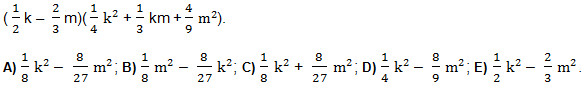 6. Раскрыть скобки: (4x2-3y)(16x4+12x2y+9y2).A) 64x4-27y3; B) 64x6-27y3; C) 64x6+27y3; D) 64x2-27y; E) 64x5-27y3.7. Найти значение выражения (5x-1)(25x2+5x+1) при х=-2.A) -1001; B) -1000; C) -999; D) -998; E) -995.8. Вычислить: (3x-4)(9x2+12x+16), если х=3.A) 664; B) 665; C) 666; D) 667; E) 670.9. Решить уравнение: (0,5-6x)(0,25+3x+36x2)=0,125.A) -2; B) -1; C) 0; D) 1; E) 2.10. Какому из промежутков принадлежит корень уравнения: (5-3x)(25+15x+9x2)+12,5x=-27x3?A) (-9; -2); B) (-2; 3); C) (3; 7); D) (-∞; -9); E) (8; +∞);11. Выполнить деление: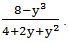 A) 8-у; B) 4-у; C) 2+у; D) у-2; E) 2-у.12. Упростить: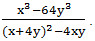 